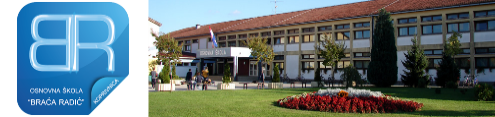               REPUBLIKA HRVATSKA KOPRIVNIČKO-KRIŽEVAČKA ŽUPANIJA     OSNOVNA ŠKOLA „BRAĆA RADIĆ“                   K O P R I V N I C AKLASA: 007-04/22-03/06URBROJ: 2137-30-09-22-2Koprivnica, 19.4.2022. godine                                                             		 Članovima Školskog odbora								Osnovne škole							  „Braća Radić“ Koprivnica  -  svima  -P O Z I VPozivam Vas na 22. sjednicu Školskog odbora Osnovne škole „Braća Radić“ Koprivnica koja će se održati dana 20.4.2022.  (srijeda) u prostorijama Osnovne škole „Braća Radić“ Koprivnica s početkom u 16:00 sati.Za sjednicu predlažem sljedećiD N E V N I    R E DVerifikacija Zapisnika s prethodne 21. sjednice Školskog odbora I. Prijedlog I. izmjena i dopuna Financijskog plana Osnovne škole "Braća Radić" Koprivnica za 2022. godinuSuglasnost za zapošljavanje po Javnom pozivu pomoćnika u nastavi na određeno nepuno radno vrijemeOdluka o cijeni školske kuhinje Razno.-		       			PREDSJEDNIK ŠKOLSKOG ODBORA:							Josip Pankarić, prof., v.r.Dostaviti:1. Josip Pankarić- joza.pankaric060@gmail.com, predsjednik Školskog odbora2. Renata Blažinec, članica –blazinec.r@gmail.com 3. Kristina Bunić-Lovrek, članica- kristina.bunic1@gmail.com 4. Dijana Franjo Čordaš, članica - dijanakc@net.hr5. Marija Zovko, članica marija.zovko@calsberg.hr 6.Tomislav Golubić, član- tomislav.golubic@koprivnica.hr7. Vesna Peršić Kovač, članica- vpkovac@muzej-koprivnica.hr8. Krešo Grgac, kreso.grgac@skole.hr, ravnatelj Škole